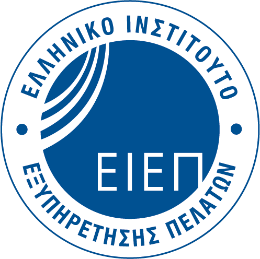 ΔΕΛΤΙΟ ΤΥΠΟΥΠαρασκευή, 25 Ιουνίου 2021Executive Diploma in Customer Service Managementγια 1η φορά στην Ελληνική αγορά & σε συνεργασία με το Alba Graduate Business School, The American College of Greece!Με μεγάλη επιτυχία ολοκληρώθηκε στις 24 Ιουνίου 2021, η 2η ενότητα του επιτυχημένου προγράμματος Executive Diploma in Customer Service Management. Από τον Οκτώβριο 2017, το Ελληνικό Ινστιτούτο Εξυπηρέτησης Πελατών (ΕΙΕΠ) με στόχο τη διάχυση εξειδικευμένης γνώσης και την ανάπτυξη των στελεχών Εξυπηρέτησης Πελατών, προχώρησε σε στρατηγική συνεργασία με το Alba Graduate Business School, The American College of Greece για την υλοποίηση στοχευμένου εκπαιδευτικού προγράμματος στο σύγχρονο Customer Service.Σκοπός του προγράμματος είναι να ενδυναμώσει στελέχη που ηγούνται ομάδων Εξυπηρέτησης Πελατών, με δεξιότητες ηγεσίας που θα τα βοηθήσουν να καθοδηγήσουν τις ομάδες και τους Οργανισμούς τους στην αποτελεσματική εκπλήρωση των στόχων τους υπερβαίνοντας τις ικανότητές τους, με τρόπο ολιστικά διαδραστικό.Το πρόγραμμα αποτελείται από 3 ενότητες. Συγκεκριμένα, μέσα από τη διδακτέα ύλη, τα στελέχη εκπαιδεύονται σε πρότυπα συμπεριφοράς και ηγεσίας, σχεδιάζουν πλάνα για την ανάπτυξη της εταιρικής κουλτούρας του οργανισμού τους και μαθαίνουν να χειρίζονται τεχνικές θετικής ηγεσίας και coaching. Τα τμήματα είναι ολιγομελή και για το λόγο αυτό τηρείται σειρά προτεραιότητας. Παράλληλα δίνεται η ευκαιρία να μπορεί να επιλέξει ο ενδιαφερόμενος να παρακολουθήσει ξεχωριστά μια Ενότητα λαμβάνοντας την αντίστοιχη Βεβαίωση. Η διάρκεια κάθε Ενότητας είναι 32 ώρες και τα μαθήματα διεξάγονται διαδικτυακά μέσω της πλατφόρμας zoom.us.Για την απόκτηση του Executive Diploma in Customer Service Management απαιτείται η παρακολούθηση και των 3 Ενοτήτων:1η Ενότητα: Developing Customer Service ExcellenceΔιεξαγωγή - Μάρτιος 20212η Ενότητα: Managing Values & Competencies for Customer Service ExcellenceΔιεξαγωγή - Ιούνιος 20213η Ενότητα: Mastering Excellence: Leading Customer Service TeamsΔιεξαγωγή – Νοέμβριος 2021 Το πρόγραμμα μαθημάτων συγκεντρώνει μεγάλο ενδιαφέρον, λόγω του διαδραστικού του χαρακτήρα και τη συμμετοχή των εκπαιδευομένων σε παιχνίδια ρόλων, εναρμονισμένα με την καθημερινή πραγματικότητα στο χώρο εργασίας τους.Τα μέλη του Ελληνικού Ινστιτούτου Εξυπηρέτησης Πελατών, στο πλαίσιο των γενικότερων προνομίων που απολαμβάνουν, λαμβάνουν ειδική τιμή έκπτωσης. Σε αυτό το σημείο, αξίζει να σημειωθεί εδώ ότι το πρόγραμμα είναι ανοιχτό και απευθύνεται σε στελέχη που έχουν πάθος με την Εξυπηρέτηση Πελατών, σε μία αγορά εργασίας που συνεχώς εξελίσσεται.. Περισσότερες πληροφορίες για το πρόγραμμα και δήλωση συμμετοχής για την 3η ενότητα που θα πραγματοποιηθεί τον Νοέμβριο, μπορείτε να βρείτε εδώ.ΕΛΛΗΝΙΚΟ ΙΝΣΤΙΤΟΥΤΟ ΕΞΥΠΗΡΕΤΗΣΗΣ ΠΕΛΑΤΩΝ (Ε.Ι.Ε.Π.)Για περισσότερες πληροφορίες, παρακαλούμε επικοινωνήστε: Μαρία Καραδελή, Training Coordinator & P.R., Ελληνικό Ινστιτούτο Εξυπηρέτησης Πελατών, τ. 2106686372| e-mail: maria.karadeli@customerservice.gr Λίγα λόγια για το Ελληνικό Ινστιτούτο Εξυπηρέτησης Πελατών:Το Ελληνικό Ινστιτούτο Εξυπηρέτησης Πελατών (ΕΙΕΠ) είναι ένας μη κερδοσκοπικός οργανισμός, ο οποίος ιδρύθηκε το 2004 με την υποστήριξη πολυεθνικών, μεγάλων Ελληνικών εταιρειών και επιστημονικών φορέων που λειτουργούν στην Ελλάδα. Σήμερα, 128 εταιρείες είναι μέλη του Ινστιτούτου. Κοινή πεποίθηση των ιδρυτικών μελών του Ινστιτούτου ήταν η αναγνώριση της ανάγκης να αναβαθμιστεί και να υποστηριχθεί ο ρόλος όσων, άμεσα ή έμμεσα, έρχονται σε επαφή με τον πελάτη. Ακόμη, στόχος του ΕΙΕΠ είναι η δημιουργία ενός επιχειρηματικού πλαισίου που θα υποστηρίζει τις ατομικές δεξιότητες στην εξυπηρέτηση πελατών και θα αναγνωρίζει όσους τις εφαρμόζουν με επιτυχία. Το ΕΙΕΠ μέσω των μελών του, ο αριθμός των οποίων αυξάνεται ταχύτατα, απευθύνεται στον "εξυπηρετούμενο" πελάτη, πολίτη, άνθρωπο, με στόχο τη συνεχή βελτίωση της εξυπηρέτησής του.